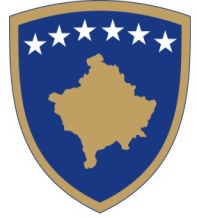 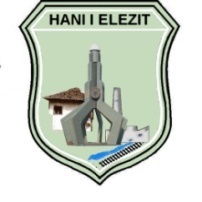 Republika e Kosovës / Republicof KosovaKomuna - MunicipalityHani i Elezit     ___________________________________________________________________________________                                                                                                                                        01/Nr._______/2024Në bazë të Ligjit mbi Vetëqeverisjen Lokale numër Nr. 03/L-40  neni  43,  nenit 31 të Statutit të Komunës së Hanit të Elezit,  bëjë këtë:F T E S ËFtoheni që të merrni pjesë në mbledhjen e tretë -III- të rregullt për vitin 2024 të Kuvendit të Komunës, e cila do të mbahet me datë 28.03.2024  me fillim pune në ora 11:00  në sallën e Kuvendit të Komunës.RENDI  I  PUNËSMiratimi i procesverbalit nga mbledhja e kaluar.Raporti i punës së komitetit për komunitete për vitin  2023.Statuti i QKMF-së –Hani i Elezit.Propozim vendim për miratimin në parim të Planin Lokal të Veprimit për Cilësi  të Ajrit 2024-2029 për Komunën e Hanit të Elezit.Propozim vendim për shpalljen me interes të përgjithshëm.Raporti periodik lidhur me progresin e zbatimit të rekomandimeve të auditimit për vitin 2022.Informatë  për aktivitetet e këshillit komunal për  siguri në bashkësi për vitin 2023.Raportimi i punës së Këshillave Lokale në Komunën e Hanit të Elezit për vitin 2023.Të ndryshme. Bashkë me ftesën ju dërgojmë:-Procesverbalin nga mbledhja e kaluar.Materialin e raportit të punës së komitetit për komunitete për vitin  2023.Materialin e Statutit të QKMF-së –Hani i Elezit.Materialin e propozim vendimit  për miratimin në parim të Planin Lokal të Veprimit për Cilësi  të Ajrit 2024-2029 për Komunën e Hanit të Elezit.Materialin e propozim vendimit  për shpalljen me interes të përgjithshëm.Materialin e raportit periodik lidhur me progresin e zbatimit të rekomandimeve të auditimit për vitin 2022.Materialin e informatës  për aktivitetet e këshillit komunal për  siguri në bashkësi për vitin 2023.Materialin e raportimit të punës së Këshillave Lokale në Komunën e Hanit të Elezit për vitin 2023.      Hani i Elezit                                                                                        Kryesuesi i Kuvendit      Data:-20.03.2024                                                                                    Florim Shkreta                                                                                                                    _______________  